ZARZĄDZENIE NR 0050/247/2023PREZYDENTA MIASTA TYCHYz 31 lipca 2023 rokuw sprawie bezprzetargowej sprzedaży gruntu przyległego 
na rzecz właścicieli lokali mieszkalnych budynku przy ul. Cyganerii 1 w TychachNa podstawie art. 30 ust. 2 pkt. 3 ustawy z dnia 8 marca 1990 r. o samorządzie gminnym 
(Dz. U. z 2023, poz. 40 z późn. zm.), art. 13 ust. 1, art. 37 ust. 2 pkt. 6 ustawy z 21 lipca 1997 roku 
o gospodarce nieruchomościami (Dz. U. z 2023r, poz. 344 z późn. zm.), Zarządzenie nr 0050/226/22 Prezydenta Miasta Tychy z 11 lipca 2022 roku w sprawie zmiany zarządzenia nr 0050/102/2020 Prezydenta Miasta Tychy z 30 marca 2020 roku w sprawie określenia zasad regulacji stanów prawnych nieruchomości zabudowanych budynkami wielolokalowymi, położonych na terenie Miasta Tychyzarządza się, co następuje:§ 1wyraża się zgodę na bezprzetargową sprzedaż działek nr 5276/70 o powierzchni 338 m2 
i nr 5277/70 o powierzchni 117 m2, na rzecz właścicieli lokali mieszkalnych w budynku 
przy ul. Cyganerii 1 w Tychach, znajdującym się na działce nr 2751/65, a to celem poprawy warunków jej zagospodarowania jako działki przyległej.§ 2Wykonanie zarządzenia powierza się Naczelnikowi Wydziału Gospodarki Nieruchomościami.§ 3Zarządzenie wchodzi w życie z dniem podpisania.Prezydent Miasta Tychy/-/ mgr inż. Andrzej Dziuba.Załącznik do Zarządzenia nr 0050/247/23Prezydenta Miasta Tychy z   31 lipca 2023 roku.Działka 2751/65 zabudowana budynkiem mieszkalnym 		Działki nr 5276/70 i 5277/70 dodzielane jako grunt przyległy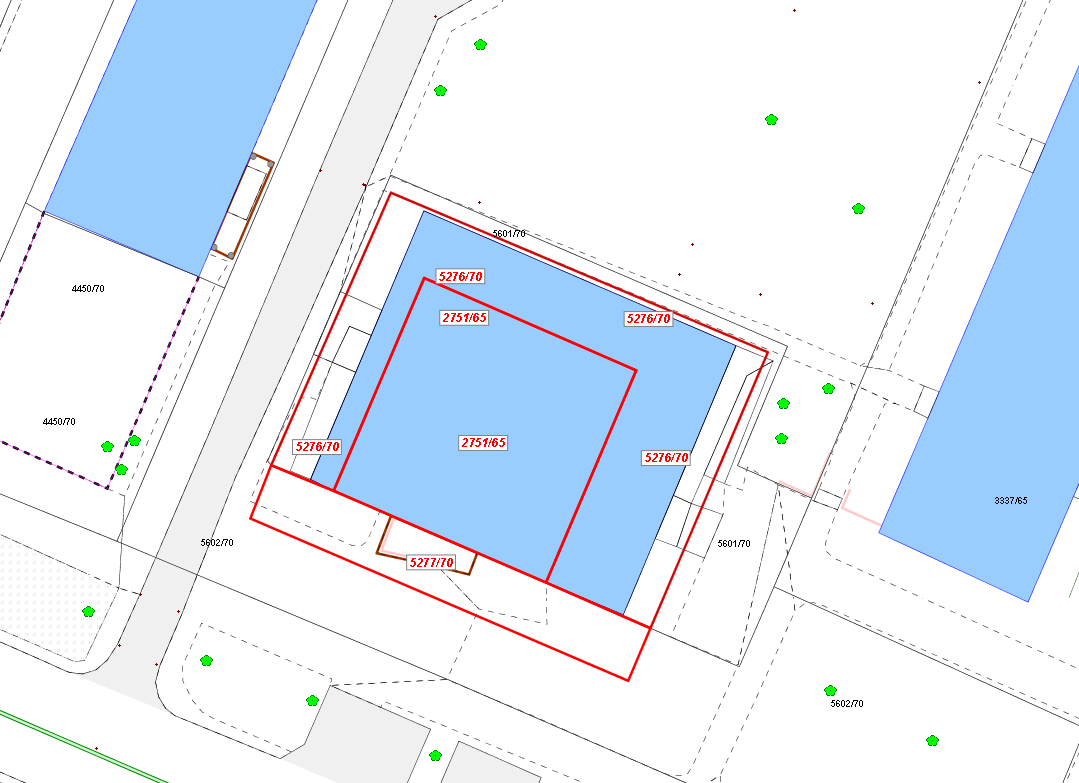 